The Riddle of Jerusalem: Uncovering the Mysteries of the Holy City (48867) Instructor: Yehuda KaplanSummer Semester: July 31 – August 14, 2023Various days and times per week, Sunday through Thursday45 Academic Hours, 3 Academic Creditsykaplan29@gmail.com Office hours: Sun.-Fri. (9:00–19:00)Tentative syllabusCourse DescriptionJerusalem is a major center for western religious civilizations, possessing a long and varied history. The course will deal with the city in the various stages of its development: from Biblical times, to the Middle Ages. Subjects to be discussed include the city plan and its physical expansion; its social and cultural dimensions, and Jerusalem as a sacred center. The course will also analyze the relationship between the physical, social, cultural and religious dimensions of the city holy to the three major monotheistic religions. Taking advantage of Jerusalem as an open museum, the course participants will explore its hidden treasures via an extensive series of theoretical classes combined with fascinating field trips throughout the course. Course RequirementsClass attendance and participationIt is mandatory for all students to attend classes, guest lectures, field trips, etc.  Failure to attend classes will result in a student being denied the right to partake of the final assignment and receive a final grade in a course.
Students who have a justified reason to miss class (illness, mourning, etc.) must communicate with their instructors and the Department of Summer Courses and Special Programs, and complete the material that they have missed. 
Students who have missed class due to illness must obtain a signed and stamped sick note from a treating physician and submit it to the Dept. of Summer Courses and Special Programs immediately following their return to class. Failure to do so will result in an unexcused absence. 
The Department reserves the right to refer the issue to an Academic Committee.  In some cases, the Academic Committee may decide, in light of the requirements of the course, that it is not possible to make up the missing course work.   Class participation is an integral part of this course. Workbooks with primary texts will be used, and students are encouraged to prepare them together with a study partner.Final ExamEarning Graduate Credits for this courseo	Graduate students are expected to inform the Rothberg International School at rissummer@savion,huji.ac.il of their interest in earning graduate credits for their summer course(s).o	Graduate students must complete a 25-page, double-spaced, seminar paper with a bibliography, instead of the course's standard final assessment. The students will discuss this paper in class. The topic and bibliography for these papers must be chosen in agreement with each course instructor. Students must approach course instructors by the end of the first week of the course and arrange a time to meet and define their paper topic and bibliography.o	The seminar paper must make use of at least five scholarly sources (books or academic articles), in addition to Internet resources.o	The graduate seminar papers must be submitted within 2 months following the course completion.Final Grade Breakdown:Attendance and Participation: 30%Final Exam: 70%Course OutlineCourse General ReadingsREADING LISTMontefiore S.S. 2011. Jerusalem. The Biography.  Weidenfeld and Nicolson. London.   E-Book; E114 S443Bahat D. 2011. The Carta Jerusalem Atlas. Carta. Jerusalem. E114 (084) B151. Geva H. (ed.). 2000. Ancient Jerusalem Revealed. (2nd. ed.) Israel Exploration Society. Jerusalem. E114 G396."Jerusalem". In Stern E. (ed.). 1993. The New Encyclopedia of Archaeological Excavations in the Holy Land. IES and BAS. Jerusalem. 2:698-800; 5:1801-1837.  Overseas E13 (03) S839; ERESERVE.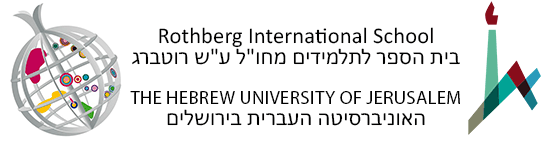 Department of Summer Coursesand Special Programsה מ ח ל ק ה    ל ק ו ר ס י    ק י ץו ת ו כ נ י ו ת    מ י ו ח ד ו תDateActivityContents – Tentative!Time#Day 1, Class 9:00-12:00 - Class Introduction: Jerusalem through the agesRoom: in Boyar Building (Rothberg)9:00-16:00(7)#Day 1, Field trip12:30-14:00 Mount of Olives observatory 14:00 -16:00 The Temple Mount sifting projectBus departure at 12:30 from Rothberg 9:00-16:00(7)#Day 2 Class9:00-12:00 – Bronze Age and Iron Age (1st Temple Period)  Room: in Boyar Building (Rothberg)9:00-17:00(8)#Day 2 Field trip12:30-17:00 - The City of David*Bus departure at 12:30 from Rothberg9:00-17:00(8)#Day 3Class9:00-12:00 - 2nd Temple PeriodRoom: in Boyar Building (Rothberg)8:30-17:00(8.5)#Day 3Field Trip12:30 – 17:00 - Southern Wall Archaeological Park; The Broad Wall; The Cardo; The Burnt HouseBus departure at 12:30 from Rothberg  8:30-17:00(8.5)#Day 4Class9:00 – 12:00: 2nd Temple PeriodRoom: in Boyar Building (Rothberg)9:00-16:30(7.5)#Day 4Field trip12:30-16:30 The Israel museum* (Jerusalem Model, Shrine of the Book and Archaeological wing)Bus departure at 12:30 from Rothberg9:00-16:30(7.5)#Day 5Class9:00-12:00 - Class Roman-Byzantine PeriodsRoom: in Boyar Building (Rothberg)9:00-17:30 (8.5)#Day 5Field trip12:30 – 17:30 - Mt. of Olives sites: Church of Ascension*; Dominus Flevit; Gethsemane; Qidron Valley monuments; Mary's Tomb; Bus departure at 12:30 from Rothberg9:00-17:30 (8.5)#Day 6Field tripThe Temple Mount; The Western Wall Tunnels*; Church of the Holy Sepulcher; David Citadel museum*Bus departure at 07:30 from Rothberg7:30-18:00 (10.5)#Day 7Final Exam – Rothberg SchoolFinal Exam – Rothberg School9:30-11:30(2)